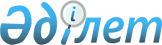 Ақтөбе облысы Әйтеке би аудандық мәслихаттың 2021 жылғы 6 қантардағы № 510 "2021–2023 жылдарға арналған Темірбек Жүргенов ауылдық округ бюджетін бекіту туралы" шешіміне өзгерістер енгізу туралы
					
			Мерзімі біткен
			
			
		
					Ақтөбе облысы Әйтеке би аудандық мәслихатының 2021 жылғы 26 қарашадағы № 109 шешімі. Мерзімі өткендіктен қолданыс тоқтатылды
      Ақтөбе облысы Әйтеке би аудандық мәслихаты ШЕШТІ:
      1. Ақтөбе облысы Әйтеке би аудандық мәслихаттың "2021-2023 жылдарға арналған Темірбек Жүргенов ауылдық округ бюджетін бекіту туралы" 2021 жылғы 6 қантардағы № 510 (Нормативтік құқықтық актілерді мемлекеттік тіркеу тізілімінде № 7972 болып тіркелген) шешіміне келесідей өзгерістер енгізілсін:
      1-тармақ жаңа редакцияда жазылсын:
      1. 2021-2023 жылдарға арналған Темірбек Жүргенов ауылдық округ бюджеті тиісінше 1, 2 және 3 қосымшаларға сәйкес, оның ішінде, 2021 жылға келесідей көлемде бекітілсін:
      1) кірістер – 194 055,8 мың теңге, оның ішінде:
      салықтық түсімдер – 21 554 мың теңге;
      трансферттер түсімі – 172 501,8 мың теңге;
      2) шығындар – 195 085,3 мың теңге;
      3) таза бюджеттік кредиттеу – 0 теңге;
      4) қаржы активтерiмен жасалатын операциялар бойынша сальдо – 0 теңге;
      5) бюджет тапшылығы (профициті) – -1029,5 мың теңге;
      6) бюджет тапшылығын қаржыландыру (профицитін пайдалану) – 1029,5 мың теңге, оның ішінде:
      бюджет қаражатының пайдаланылатын қалдықтары – 1029,5 мың теңге";
      көрсетілген шешімдегі 1-қосымшасы осы шешімдегі қосымшаға сәйкес редакцияда жазылсын.
      2. Осы шешім 2021 жылғы 1 қаңтардан бастап қолданысқа енгізіледі. 2021 жылға арналған Темірбек Жүргенов ауылдық округ бюджеті
					© 2012. Қазақстан Республикасы Әділет министрлігінің «Қазақстан Республикасының Заңнама және құқықтық ақпарат институты» ШЖҚ РМК
				
      Әйтеке би аудандық мәслихаттың хатшысы 

Е.Б. Таңсықбаев
Әйтеке би аудандық мәслихаттың 2021 жылғы 26 қантардағы № 109 шешіміне қосымшаӘйтеке би аудандық мәслихаттың 2021 жылғы 6 қантардағы № 510 шешіміне 1-қосымша
Санаты
Санаты
Санаты
Санаты
Сомасы, (мың теңге)
Сыныбы
Сыныбы
Сыныбы
Сомасы, (мың теңге)
Кіші сыныбы
Кіші сыныбы
Сомасы, (мың теңге)
Атауы
Сомасы, (мың теңге)
1
2
3
4
5
I. КІРІСТЕР
194055,8
1
Салықтық түсімдер
21554
01
Меншікке салынатын салықтар
8300
2
Төлем көзінен салық салынбайтын табыстардан ұсталатын жеке табыс салығы 
8300
04
Меншікке салынатын салықтар
13254
1
Мүлікке салынатын салықтар
445
3
Жер салығы
100
4
Көлік құралдарына салынатын салық
12709
4
Трансферттердің түсімдері
172501,8
02
Мемлекеттік басқарудың жоғары тұрған органдарынан түсетін трансферттер
172501,8
3
Аудандардың (облыстық маңызы бар қаланың) бюджетінен трансферттер
172501,8
Функционалдық топ
Функционалдық топ
Функционалдық топ
Функционалдық топ
Функционалдық топ
Сомасы, (мың теңге)
Кіші функционалдық топ
Кіші функционалдық топ
Кіші функционалдық топ
Кіші функционалдық топ
Сомасы, (мың теңге)
Бюджеттік бағдарламалардың әкімшісі
Бюджеттік бағдарламалардың әкімшісі
Бюджеттік бағдарламалардың әкімшісі
Сомасы, (мың теңге)
Бағдарлама
Бағдарлама
Сомасы, (мың теңге)
Атауы
Сомасы, (мың теңге)
1
2
3
4
5
6
II. ШЫҒЫНДАР
195085,3
01
Жалпы сиппатағы мемлекеттік қызметтер
53570,1
1
Мемлекеттiк басқарудың жалпы функцияларын орындайтын өкiлдi, атқарушы және басқа органдар
53570,1
124
Аудандық маңызы бар қала, ауыл, кент, ауылдық округ әкімінің аппараты
53570,1
001
Аудандық маңызы бар қала, ауыл, кент, ауылдық округ әкімінің қызметін қамтамасыз ету жөніндегі қызметтер
53570,1
022
Мемлекеттік органның күрделі салымдары
500
06
Әлеуметтiк көмек және әлеуметтiк қамсыздандыру
7584,1
2
Әлеуметтiк көмек
7584,1
124
Аудандық маңызы бар қала, ауыл, кент, ауылдық округ әкімінің аппараты
7584,1
003
Мұқтаж азаматтарға үйінде әлеуметтік көмек көрсету
7584,1
07
Тұрғын үй-коммуналдық шаруашылық
36796,7
3
Елді-мекендерді көркейту
36796,7
124
Аудандық маңызы бар қала, ауыл, кент, ауылдық округ әкімінің аппараты
36796,7
008
Елді мекендердегі көшелерді жарықтандыру
12279
009
Елді мекендердің санитариясын қамтамасыз ету
5168
011
Елді мекендерде абаттандыру мен көгалдандыру
19349,7
12
Көлiк және коммуникация
12104,4
1
Автомобиль көлiгi
12104,4
124
Аудандық маңызы бар қала, ауыл, кент, ауылдық округ әкімінің аппараты
12104,4
013
Аудандық маңызы бар қалаларда, ауылдарда, кенттерде, ауылдық округтерде автомобиль жолдарының жұмыс істеуін қамтамасыз ету
9000
045
Аудандықмаңызы бар автомобиль жолдарын және елді –мекендердің көшелерін күрделі және орташа жөндеу
3104,4
15
Трансферттер
84530
1
Трансферттер
84530
124
Аудандық маңызы бар қала, ауыл, кент, ауылдық округ әкімінің аппараты
84530
051
Заңнаманы өзгертуге байланысты жоғары тұрған бюджеттің щығындарын өтеуге төменгі тұрған бюджеттен ағымдағы нысаналы трансферттер
84530
Жергілікті бюджет қаражаты есебінен
84530
III.Таза бюджеттік кредиттеу
0
IV.Қаржы активтерімен операциялар бойынша сальдо
0
V.Бюджет тапшылығы (профициті )
-1029,5
VI.Бюджет тапшылығын қаржыландыру (профицитін пайдалану)
1029,5
Санаты
Санаты
Санаты
Санаты
Сомасы, (мың теңге)
Сыныбы
Сыныбы
Сыныбы
Сомасы, (мың теңге)
Кіші сыныбы
Кіші сыныбы
Сомасы, (мың теңге)
Атауы
Сомасы, (мың теңге)
08
Бюджет қаражатының пайдаланылатын қалдықтары
1029,5
01
Бюджет қаражаты қалдықтары
1029,5
1
Бюджет Қаражатының бос қалдықтары
1029,5